Foundations of Algebra						  Name: _______________________Unit 6 Day 13 Practice						  Date: ____________ Block: _____1. Which function has the greater slope?  Which function has the greater y-intercept?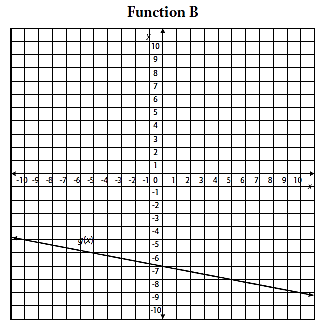 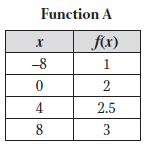 2. For the following two functions, write the equations of each and complete the chart using <, >, or = to compare them.	f(x) = 						g(x) =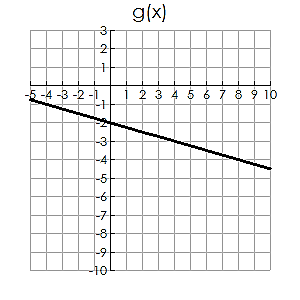 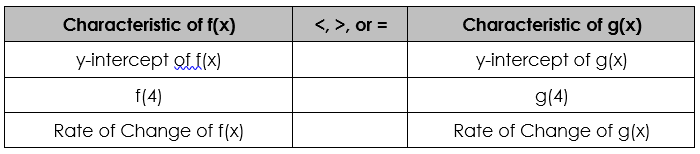 3. You and a friend are trying to decide which theater to go to for a Friday night movie. NCG charges $7 for the movie ticket and $3 per food item. Regal’s prices are represented by the table. a. Write an equation for NCG and Regal. Compare their slopes and initial cost. NCG:					Regal:b. Which theater is cheaper if you want to see the movie and also get a drink and popcorn?4. Two helicopters are headed toward a landing spot. Hank’s helicopter is currently at an altitude of 1250 feet and approaching the ground at a rate of 75 feet per minute. Bill’s helicopter is approaching the ground at a rate illustrated by the graph. 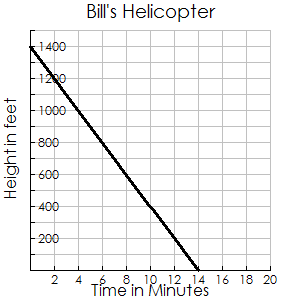 a. Write an equation for both helicopters.     Hank: 					Bill: b. Which helicopter is descending faster?	c. Which helicopter will land first?  How long will it take?5. Answer the following questions about the functions: 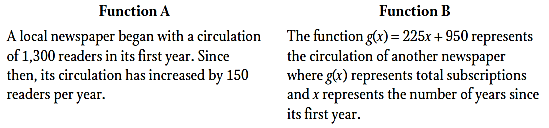 a. Which function has the larger rate of change?  Explain why.b. Which function has the higher starting amount? Explain why. 6. Answer the following questions about the functions: 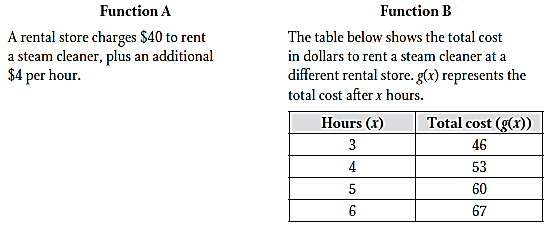 a. Which function charges more per hour?  Explain why.b. Which function has the higher rental fee? Explain why. xf(x)-311-17133-15-5xf(x)0418212316420